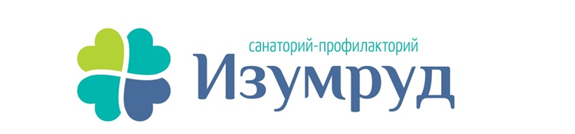 ОБЩЕСТВО С ОГРАНИЧЕННОЙ ОТВЕТСТВЕННОСТЬЮДИАГНОСТИЧЕСКИЙ САНАТОРНО-ОЗДОРОВИТЕЛЬНЫЙ ЛЕЧЕБНЫЙ КОМПЛЕКС ДВИЖЕНИЯ «ИЗУМРУД»617760, Пермский   край, г. Чайковский, ул. Кабалевского, д. 41,тел. (34241) 5-05-56, ИНН 5920027242, КПП 592001001, ОГРН 1075920000837ИНФОРМАЦИЯ ОБ УСЛОВИЯХ ПРИЕМА, ОБСЛУЖИВАНИЯ И РАЗМЕЩЕНИЯ РЕБЕНКА В ДЕТСКОМ ОЗДОРОВИТЕЛЬНОМ ЛАГЕРЕ ООО ДСОЛКД «ИЗУМРУД»ПЕРЕЧЕНЬ НЕОБХОДИМЫХ ДОКУМЕНТОВ, КОТОРЫЕ ОБЯЗАН ПРЕДОСТАВИТЬ ПОКУПАТЕЛЬ ПРИ ЗАЕЗДЕ В ДОЛ:заполненная путевка в детский оздоровительный лагерь «Изумруд»;медицинскую справку для детского лагеря (форма № 079у) или санаторно-курортная карта, оформленную в лечебно-профилактическом учреждении с указанием диагноза Ребенка, отсутствия противопоказаний для пребывания в детских оздоровительных учреждениях и указанием рекомендаций педиатра по оздоровлению ребенка и назначению медицинских процедур;анализы на яйца глист и соскоб на энтеробиоз (берется за 3-5 дней до начала смены);справка от врача-дерматолога об осмотре на педикулез и чесотку (берется за 3-5 дней до начала смены);справку о санитарно-эпидемиологическом благополучии (об отсутствии контактов с инфекционными больными) из СЭЗ или от участкового врача, оформленную не ранее, чем за три дня;копию действующего страхового медицинского полиса ОМС Ребенка;копию свидетельства о рождении Ребенка. В случае достижения ребенком 14 летнего возраста – копию паспорта Ребенка (титульная страница, место регистрации);копию паспорт одного из родителей или его законного представителя;информация о прививках (копия сертификата о прививках или оригинал документа), или указание всех необходимых прививок в справке №079у;при отсутствии прививок, Вам необходимо предоставить копию документа об отказе и причину отказа по месту жительства;при отсутствии прививок на корь, АДС (дифтерия), необходимо сдать кровь на антитела иммуноглобулина кори, дифтерии.В СЛУЧАЕ ОТСУТСТВИЯ ДОКУМЕНТОВ ПРОДАВЕЦ ОСТАВЛЯЕТ ЗА СОБОЙ ПРАВО ОТКАЗАТЬ В ПРИЕМЕ РЕБЕНКА В ЛАГЕРЬ! ПЕРВИЧНЫЙ ОСМОТР: В день заезда в лагере организуется первичный медосмотр детей медицинским работником, направленный на выявление заболевающих детей, а также проверка всех медицинских документов. Во время заезда также проводится бесконтактная термометрия и осмотр на педикулез и чесотку. В случае если ребенок приехал в лагерь больным или обнаружены иные медицинские противопоказания по пребыванию ребёнка в лагере, или отсутствуют необходимые медицинские справки или документы, указанные в п.1, организация вправе отказать в приеме ребенка или ребенок помещается в изолятор до приезда родителей.ОФОРМЛЕНИЕ И РЕГИСТРАЦИЯ:Заезд детей и регистрация осуществляется в день начала лагерной смены в установленное время с 9:00 до 12:00. В момент заезда в лагерь у ребенка на руках должны быть следующие документы: Заполненная путевка в детский оздоровительный лагерь «Изумруд»;Медицинские документы, указанные в п.1.Все остальные документы и копии, должны быть предоставлены родителем не позднее, чем за 3 календарных дня до начала смены. Предоставить документы можно лично или по почте, по следующему адресу: 617760, Пермский край, город Чайковский, улица Кабалевского, дом 41.Во время заезда прием детей осуществляется в специально оборудованной зоне, вход на территорию родителей (законных представителей) и в корпус СТРОГО ЗАПРЕЩЕН.После проверки документов и регистрации у сотрудников детского лагеря, дети совместно с вожатыми и дополнительными работниками проходят в корпус на заселение в номера и завтрак.Для старших отрядов, В ЦЕЛЯХ БЕЗОПАСНОСТИ и избежание неприятных недоразумений, дополнительно организованна зона проверки вещей на наличие запрещенных предметов в детском оздоровительном лагере (указанных в договоре и в правилах внутреннего распорядка). На основании договора, на приобретении путевки, п.1.7 Родитель дает согласие на осмотр вещей, сотрудниками обладающими полномочиями на проверку и осмотр личных вещей. Родитель имеет право при заезде присутствовать при проведении осмотра!ИНТЕРЕСНЫЙ ФАКТ ДЛЯ РОДИТЕЛЕЙ: Как показала практика 2022 года дети, имеющие при себе запрещенные предметы (электронные сигареты, алкоголь) просили родителей не дожидаться регистрации и не присутствовать при осмотре вещей. Поэтому, настоятельно вам рекомендуем в день заезда не торопиться! Особое внимание будет уделено детям от 12 лет. Все найденные предметы будут описаны, по факту проверки будет составлен Акт, на основании которого будет принято решение.ИНФОРМАЦИОННОЕ ОПИСАНИЕ ПРЕДОСТАВЛЯЕМЫХ УСЛУГ:Если с Вашим ребенком едут друзья одного возраста, и Вы хотите, чтобы дети были в одном отряде, необходимо указать пожелания ребенка при покупке путевки или заполнения анкеты.ВАЖНО: мы не можем гарантировать учет всех ваших пожеланий, так как в отряды дети распределяются за сутки до начала смены и формирование происходит по возрасту.ТЕРРИТОРИЯ ЛАГЕРЯ: Лагерь расположен в центре города Чайковский в лесопарковой зоне на берегу реки Кама. Территория 1га, полностью охраняемая и оснащена системой круглосуточного видеонаблюдения. Общая вместимость детей в смену – до 160 детей.Благоустроенная территория для детей:-спортивные площадки (теннис, настольный теннис, волейбол, пионербол, баскетбол, тренажеры), -игровая площадка, -яркие беседки и зоны для творческих занятий, -уникальная тропа здоровья, -уличный шатер на 200 посадочных мест (оборудованный сценой, комплектом звуковой   и световой аппаратурой), -актовый зал (оборудованный стационарной звуковой и световой техникой), -кинозал, конференц-зал, хореографический зал, помещения для кружковой работы, библиотека.РАЗМЕЩЕНИЕ ДЕТЕЙ: Дети проживают в 4-х этажном корпусе. В корпусе холлы оснащены зоной Wi-Fi с бесплатным доступом, телевизором, музыкальным центром. Размещение в номерах разных категорий от 3 до 7 человек. Комнаты оборудованы односпальными кроватями, тумбочками, шкафами. Мебель в хорошем состоянии.На каждом этаже есть две санитарные комнаты с туалетами, умывальниками, душевыми. Санузлы соответствуют действующим санитарным нормам и правилам. На каждом этаже расположен фонтанчик с питьевой водой.В корпус, где проживают дети, родители не допускаются, в связи с требованиями по безопасности, а также санитарными и иными нормами и правилами. ПИТАНИЕ: 6-ти разовое питание в собственной столовой включает в себя: завтрак, фрукт, обед, полдник, ужин и сонник. Питание организованно по системе «комплексное меню». Столовая состоит из одного светлого зала и рассчитана на обслуживание до 50 человек одновременно. Ежедневный рацион разработан в соответствии с требованиями СЭС.БЫТОВОЕ ОБСЛУЖИВАНИЕ: Холодная и горячая вода подается круглосуточно. В холодное время корпус обеспечивается теплом в соответствии с требованиями СЭС (на территории лагеря имеется своя котельная).На территории и в корпусе проводится ежедневная уборка. В целях профилактики клещевого энцефалита, боррелиоза и геморрагической лихорадки и других инфекционных болезней на территории проводится аккарицидная обработка.Постельные принадлежности: шерстяное одеяло, простыня, пододеяльник, наволочка, подушка. Каждому ребенку выдается 2 полотенца. Смена белья происходит по мере загрязнения и не реже одного раза в неделю.Если вы считаете нужным, вы можете положить ребенку личное дополнительное полотенце.Стирка белья организуется раз в неделю при необходимости. Воспитатели собирают вещи отряда по цветам и передают в стирку. Дети должны помнить свои вещи, чтобы забрать их после стирки. Мелкие вещи (нижнее белье, носки) дети стирают вручную самостоятельно. Младшим отрядам помогают воспитатели и вожатые. Также родители, проживающие в пределах города, могут забирать вещи детей для стирки дома и передавать чистое белье.МЕДИЦИНСКОЕ ОБСЛУЖИВАНИЕ:На территории лагеря имеются оборудованные медицинские кабинеты (амбулаторный, процедурный, физиотерапевтический, ингаляторный, кабинет аппаратного массажа) и изоляторы.Медработники находятся на территории лагеря круглосуточно. При заболевании, не требующем госпитализации, ребенка размещают в изоляторе. При серьезном заболевании ребенка либо госпитализируют по согласованию с родителями в ближайшую центральную городскую  больницу, либо родители забирают ребенка домой на лечение.При наличии медицинских показаний к постоянному приему ребенком лекарственных средств родители (или их законные представители) должны передать указанные средства лечащему врачу детского лагеря «Изумруд» с приложением необходимых документов, регламентирующих их прием.Медицинская помощь осуществляется на основании наличия лицензии и санитарно-эпидемиологического заключения.  ОТРЯДЫ, ВОСПИТАТЕЛИ (ВОЖАТЫЕ):Отряды детей формируются по возрастному принципу. Отряды формируются согласно нормам СанПин от 25 до 30 человек. За каждым отрядом закрепляются воспитатель и вожатый. Выбрать конкретного педагога нельзя, так как сотрудники закрепляются за отрядами, после прохождения отборов и обучения.Знакомство с педагогами происходит на регистрации в день заезда. Личные номера телефонов вожатые и воспитатели не выдают, связь с сотрудниками происходит по единому номеру предприятия.ОРГАНИЗАЦИЯ ДОСУГА: В лагере ежедневно проводятся развлекательные мероприятия, спортивные соревнования, работают кружки.СВЯЗЬ: При необходимости родители могут звонить администратору лагеря по телефону: Администрация – 8 (34241) 5-04-56ВСТРЕЧИ С РОДИТЕЛЯМИ И РОДИТЕЛЬСКИЕ ДНИ:Родительского дня – НЕТ. Согласно СП 2.4.3648-20 п. 3.11.3. Встречи детей с посетителями, в том числе с родителями (законными представителями) детей проводятся в соответствии с установленным руководителем Организации распорядком дня в специальной зоне. Не допускается пребывание родителей (законных представителей) вне специально установленных мест.Рекомендованное посещение детей родителями регламентируется графиком, установленным руководством лагеря на основании ежедневного графика занятости детей.ВСТРЕЧИ ВОЗМОЖНЫ ЕЖЕДНЕВНО С 16:00 ДО 19:00. Вне установленного времени встречи не рекомендованы, в силу занятости персонала и детей. Встречи возможны только при предъявлении документа, удостоверяющего личность, и при подтверждении родственных связей с отдыхающим ребенком. Мы крайне не рекомендуем навещать детей в первые 3-4 дня смены в организационный период, когда происходит адаптация ребенка.Пермский край, город ЧайковскийУтверждено Директором ООО ДСОЛКД «Изумруд»Шерстобитов В.В.от 01.03.2023 г.